*Responsable Programa Guardaparques Voluntarios*Responsable Programa Guardaparques Voluntarios*Responsable Programa Guardaparques Voluntarios*Responsable Programa Guardaparques Voluntarios*Responsable Programa Guardaparques Voluntarios1.DependenciaÁrea ProtegidaDirección TerritorialDirección TerritorialNivel Central2.Nombre de la dependenciaParque Nacional Natural TiniguaParque Nacional Natural TiniguaParque Nacional Natural TiniguaParque Nacional Natural Tinigua3.Nombre del responsable del Programa de Guardaparques VoluntariosQuerubín Rodríguez PinillaQuerubín Rodríguez PinillaQuerubín Rodríguez PinillaQuerubín Rodríguez Pinilla4. CargoJefe de área (E)Jefe de área (E)Jefe de área (E)Jefe de área (E)5. Correo electrónico del áreatinigual@parquesnacionales.gov.cotinigual@parquesnacionales.gov.cotinigual@parquesnacionales.gov.cotinigual@parquesnacionales.gov.co6. Teléfono de contacto de la dependencia31125093953112509395311250939531125093956. Dirección de la sede administrativa del áreaCarrera 9 No. 4 - 41 Barrio Centro. Uribe - MetaCarrera 9 No. 4 - 41 Barrio Centro. Uribe - MetaCarrera 9 No. 4 - 41 Barrio Centro. Uribe - MetaCarrera 9 No. 4 - 41 Barrio Centro. Uribe - Meta7. Datos de contacto del responsable del programaCorreo electrónico:querubin.rodriguez@parquesnacionales.gov.co@Correo electrónico:querubin.rodriguez@parquesnacionales.gov.co@Teléfono de contacto:3112509395Teléfono de contacto:31125093958. Firma del responsable del programa de Guardaparques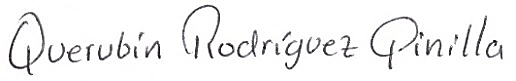 